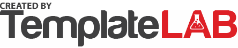 NET INCOME RENTAL LEDGER TEMPLATENET INCOME RENTAL LEDGER TEMPLATENET INCOME RENTAL LEDGER TEMPLATENET INCOME RENTAL LEDGER TEMPLATENET INCOME RENTAL LEDGER TEMPLATE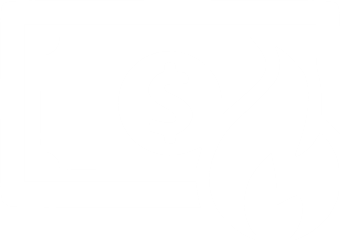 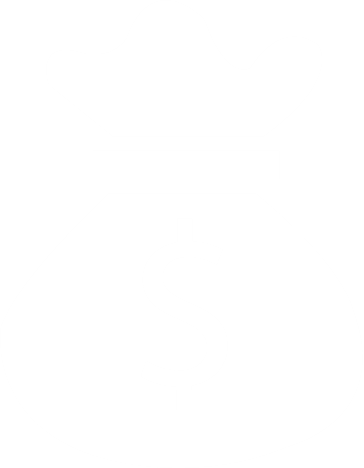 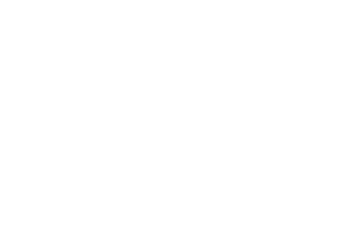 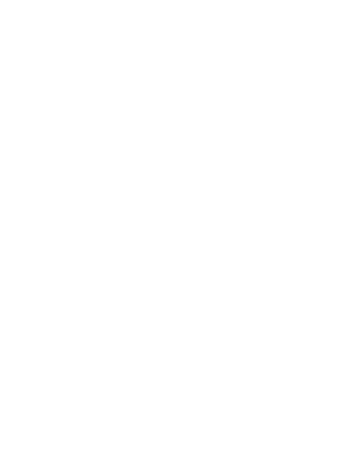 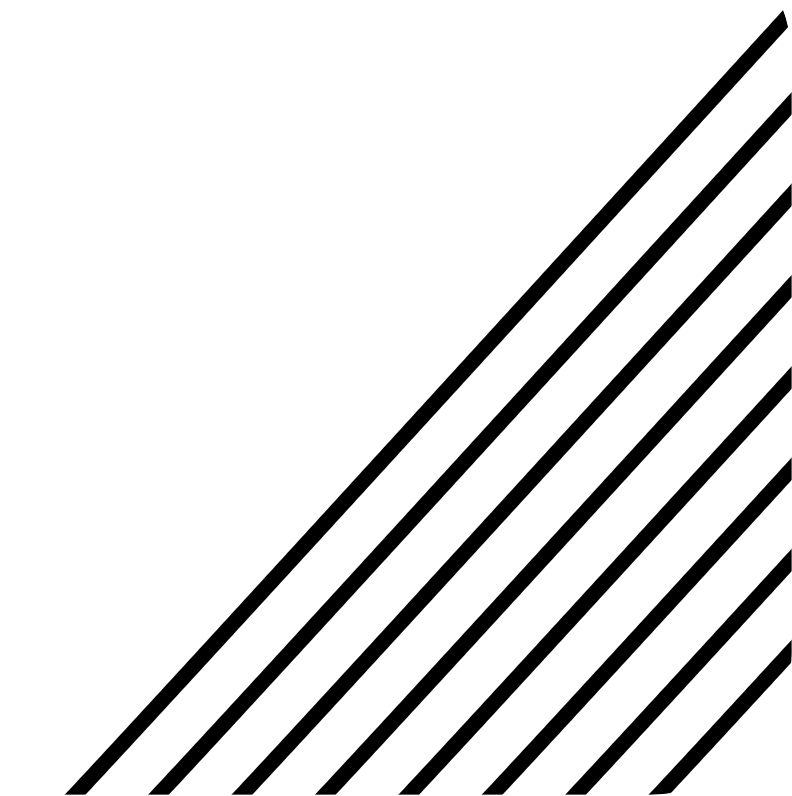 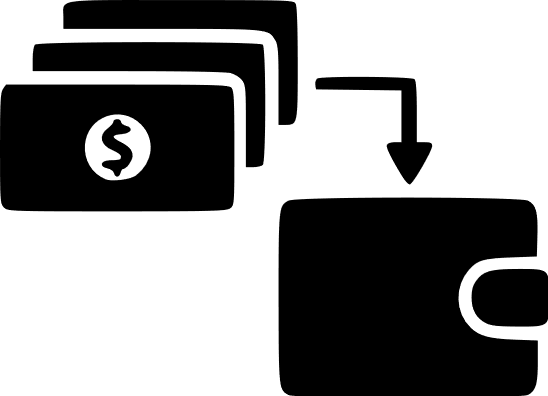 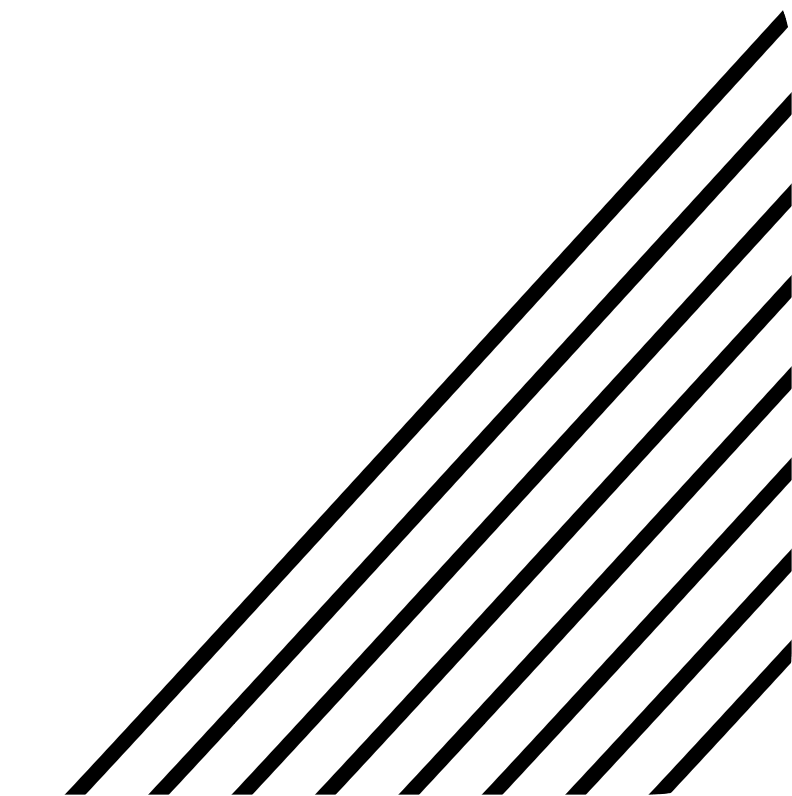 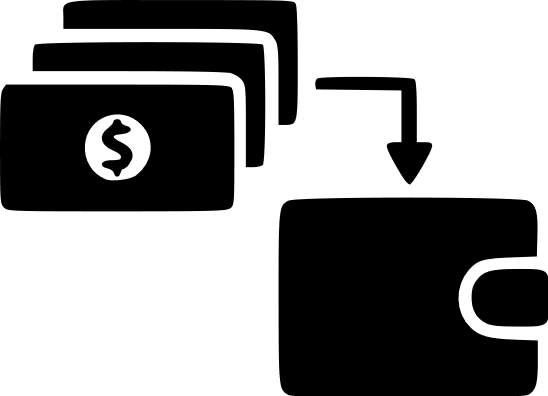 Property TenantTransaction DateTransaction DescriptionAmount#1 Villa 464sq.ft. 172 Bronson Drive, MICharles Brown01/03/2023Rent for March 2023$900.00#2 House 2500sq.ft. 202 Sunset Avenue, MIRita Bullock01/03/2023Rent for March 2023$1,400.00#3 Apartment 1500sq.ft. 1256 Honest Street, MIXavier Montana01/03/2023Rent for March 2023$1,200.00#1 Villa 464sq.ft. 172 Bronson Drive, MICharles Brown07/03/2023**Advertising**($200.00)#2 House 2500sq.ft. 202 Sunset Avenue, MIRita Bullock10/03/2023**Repairs (roof)**($250.00)#3 Apartment 1500sq.ft. 1256 Honest Street, MIXavier Montana15/03/2023**Cleaning**($40.00)#1 Villa 464sq.ft. 172 Bronson Drive, MICharles Brown20/03/2023**Annual insurance**($300.00)#1 Villa 464sq.ft. 172 Bronson Drive, MICharles Brown01/04/2023Rent for April 2023$900.00#2 House 2500sq.ft. 202 Sunset Avenue, MIRita Bullock02/04/2023Rent for April 2023$1,400.00#3 Apartment 1500sq.ft. 1256 Honest Street, MIXavier Montana05/04/2023Rent for April 2023$1,200.00#2 House 2500sq.ft. 202 Sunset Avenue, MIRita Bullock10/04/2023**State taxes**($105.00)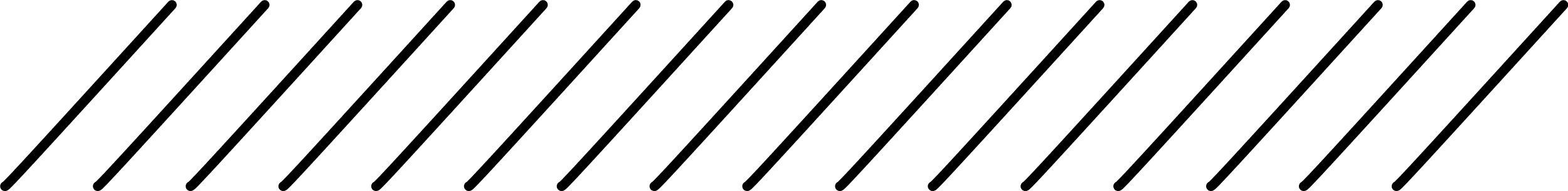 © TemplateLab.com © TemplateLab.com © TemplateLab.com © TemplateLab.com 